Утверждаю: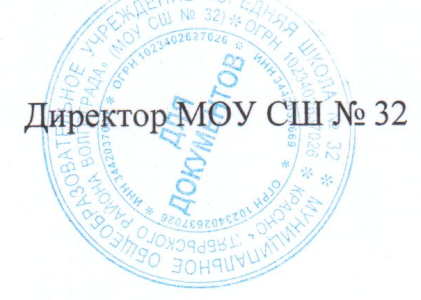 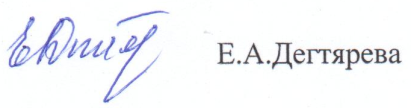 ПЛАНдействий по предупреждению завоза и распространения новой короновирусной инфекции, вызванной 2019-nCoV,в МОУ СШ № 32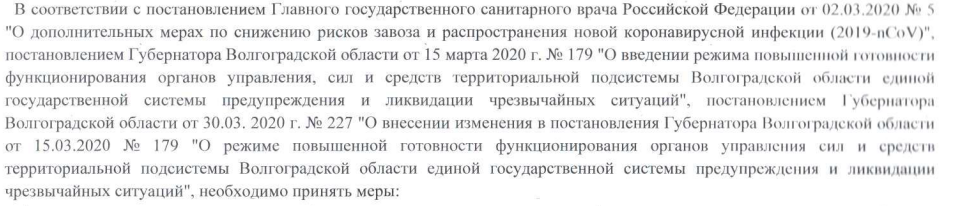 Исполнитель О.П.Рыльцева№ п/пМероприятиеДата началаПродолжительность, кратностьОтветственные исполнителиОтметка об исполнении1234561Ограждение строительной  лентой территории  детский и спортивных площадок  образовательных учреждений30.03.2020Ежедневно на период ограничительных мерТехнические работники школывыполнено2Размещение на сайте школы информации о необходимости находиться дома30.03.202030.03.2020Педагог - библиотекарьвыполнено3Уведомление  посредством мессенджеров родителей (законных представителей) и обучающихся о необходимости нахождения дома30.03.2020Ежедневно на период ограничительных мерКлассные руководителиВыполнено на отчетную дату4Ежедневный контроль  посредством мессенджеров классными руководителями о нахождении обучающихся30.03.2020Ежедневно на период ограничительных мерКлассные руководителиВыполнено на отчетную дату